Long-Stitch BindingDuring this class, you will be guided through planning, sewing and binding a book in a medieval, adhesive-free style. On completion, you will have a beautifully bound journal featuring distinctive exposed sewing at the spine. The book lies flat when open and is popular amongst other things as a notebook, travel book or artist sketchbook. The spine can be decorated in a myriad of ways some of which we’ll explore during the class. It is a book that can be made at home with minimal equipment, can be imaginatively interpreted and makes a fabulous present.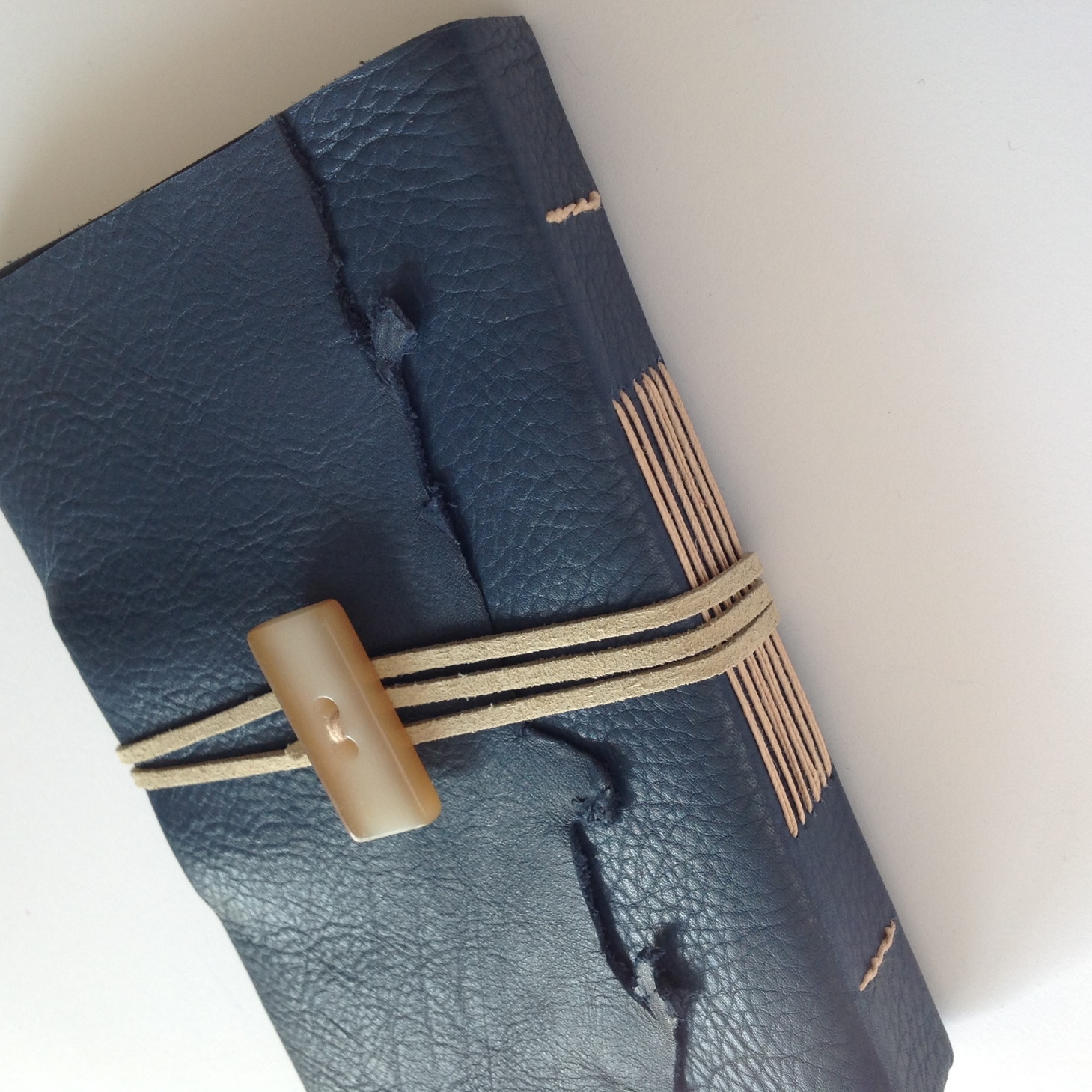 